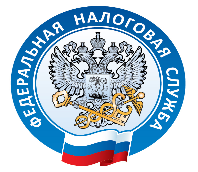 О порядке заполнения раздела 7 налоговой декларации по налогу на добавленную стоимостьМежрайонная ИФНС России № 6 по Ханты-Мансийскому автономному округу ‒ Югре сообщает следующее.Федеральным законом от 11.06.2021 № 196-ФЗ «О внесении изменений в статью 149 части второй Налогового кодекса Российской Федерации» (далее – Федеральный закон № 196-ФЗ) внесены дополнения в перечень операций по реализации услуг, которые не подлежат налогообложению налогом на добавленную стоимость (далее – НДС), в соответствии с подпунктом 32.1 пункта 2 статьи 149 Налогового кодекса Российской Федерации (далее – Налоговый кодекс), а именно:- услуг по реализации иностранными лицами прав на проведение чемпионата мира FIA «Формула-1», включающих в себя право на популяризацию мероприятия и право называть мероприятие российского этапа указанного чемпионата «Чемпионат мира FIA «Формула-1»;- рекламных услуг, реализуемых организацией, которая приобрела права, указанные в абзаце втором настоящего подпункта, на территории объекта спорта для проведения шоссейно-кольцевых автомобильных гонок серии «Формула-1» и объектов инфраструктуры, обеспечивающих функционирование указанного объекта спорта.Данные нормы вступили в силу 11.06.2021. При этом их действие распространяется на правоотношения, возникшие с 01.01.2021 (статья 2 Федерального закона № 196-ФЗ).Операции, не признаваемые объектом налогообложения НДС, подлежат отражению в разделе 7 налоговой декларации по НДС в соответствии с Порядком заполнения налоговой декларации по НДС, утвержденным приказом ФНС России от 29.10.2014 № ММВ-7-3/558@ «Об утверждении формы налоговой декларации по НДС, порядка ее заполнения, а также формата представления налоговой декларации по НДС в электронной форме» (далее – Порядок). Таким образом, до внесения вышеуказанных изменений в приложение № 1 к Порядку налогоплательщики вправе в разделе 7 декларации отразить операции, предусмотренные подпунктом 32.1 пункта 2 статьи 149 Налогового кодекса, под кодом 1011213.Обращаем внимание, что до момента официального установления кода операции 1011213, использование кода операции 1010200 не является нарушением.Более подробно в письме ФНС России от 03.07.2021 № СД-4-3/9403@